BASO Medal of Excellence in Surgical OncologyNOMINATION FORMSubmission Opens: tbc                  Submission Closes: tbcNOMINATOR 1 DetailsNOMINATOR 2 DetailsPLT DETAILS If nominating a Team, please provide the summary of team members:Full Name					Grade/ PositionFull Name					Grade/ PositionFull Name					Grade/ PositionFull Name					Grade/ PositionSTATEMENT IN SUPPORT OF NOMINATIONGive up to three examples of areas of outstanding contributions (upto 500 words) describing the reason/s for nominating the individual or team with their achievements, etc. LAY Person NOMINATION: is preferablePlease return the application and supporting documents by (DATE TBC)to:BASO~ACS Office @ The Royal College of Surgeons of England38-43 Lincoln’s Inn Fields, London WC2A 3PEEmail: admin@baso.org.ukThe application should comprise:This form, completed in typescript.A short biography of the nominee and photograph of the candidate and CV.Any queries should be directed to the above address or by email to the Association Manager at rattandeepjhita@baso.org.uk.The information supplied will be circulated to the assessors and be available to members of the Selection Committee.  It will be held in accordance with the Data Protection Act 1998.Data Protection. The personal data submitted on this form will be used by the BASO~ACS for work on grant application assessment and will be held on the Association’s database for future reference and in accordance with the Data Protection Act 1998 and GDPR. Our Privacy Notice            can be viewed at www.baso.org.uk 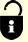 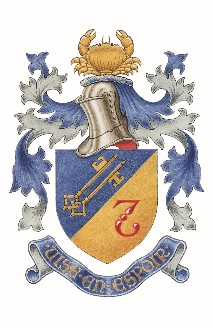 SECTION 1: NOMINATOR DETAILS Title: Name: Surname: BASO Membership Number:Email:Telephone:Title of Current Position:Organisation:Organisation:Title: Name: Surname: BASO Membership Number:Email:Telephone:Title of Current Position:Organisation:Organisation:Title: Name: Name: Surname: BASO Membership Number:Email:Email:Telephone:(optional)Title of Current Position:Organisation:Organisation:Organisation:Accredited Specialties: (Main First)Accredited Specialties: (Main First)Accredited Specialties: (Main First)Accredited Specialties: (Main First)Primary Medical Qualification: (Date & Institution)Primary Medical Qualification: (Date & Institution)Subsequent Qualifications:(Date & Institution)Subsequent Qualifications:(Date & Institution)Type here..Full Name (Lay Person): Email Address: Give up to three examples of areas of outstanding contributions (upto 500 words) describing the reason/s for nominating the individual or team with their achievements, etc. Give up to three examples of areas of outstanding contributions (upto 500 words) describing the reason/s for nominating the individual or team with their achievements, etc. Type here…Type here…I declare that to the best of my belief this information is accurate.Signature of Applicant: 	......................................................  Date: ...................................................................